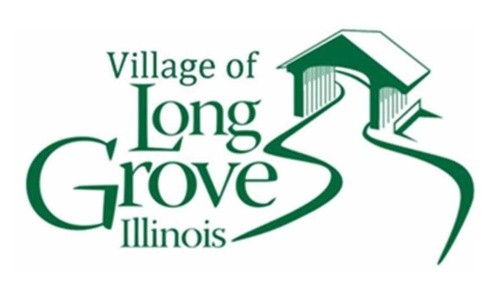 
MINUTES OF THE VILLAGE BOARD OF LONG GROVETuesday, March 12, 2024 at 7:00 P.M.3110 OLD MCHENRY ROAD, LONG GROVE, ILLINOIS 60047-9613CALL TO ORDER:At 7:00 P.M., Village President Jacob called the March 12, 2024 Village Board Meeting to Order.  OFFICIALS IN ATTENDANCE:	Village President:		JacobTrustees Present:	Borawski, Kritzmire, O’Connor, Tinucci Trustees Absent:	Jameel, O’ReillyVillage Manager:	SparkmanVillage Clerk:	SchmitkeVillage Attorney:	FilippiniVillage Engineer:	PerryAssistant Village Manager:	McCarthyItem #1 Pledge of AllegianceVillage President Jacob introduced new Village Manager Chris Sparkman.  Village Manager Sparkman started on March 4, 2024.Item #2. Homeowner Associations:  Adam Glick (Oakwood Creek), Helen Dorn (Indian Creek Estates). Brian Clarke (Cobblestone)Adam Glick, Oakwood Creek, reported that neighbors are concerned with speeding on Oakwood Road.  He asked that the Village consider speed reducing measures on the road such as a permanent radar speed sign. He also expressed safety concerns regarding drivers doing u-turns at Route 83 and Oakwood and ask that the Village consider barriers at this location to prevent u-turns. Lt. Kaiser, Lake County Sheriff’s Office, stated that patrol cars are aware of speeding issues on Oakwood Rd. and do patrol that area and will monitor for u-turns at Rte 83 and Oakwood Rd. as well. Mr. Glick expressed the desire to have Oakwood Road restriped and also stated that neighbors have had concerns regarding coyotes. Indian Creek Estates HOA was invited but did not have a representative in attendance.Brian Clarke, Cobblestone, stated that the HOA had applied for the Invasive Species Remediation Grant a year ago and that working with the Conservancy and Scenic Corridor Committee was a phenomenal resource for information regarding removing the invasive species and reseeding their conservancy in the subdivision. Mr. Clarke asked for an update regarding the Invasive Species Remediation Grant program.  Assistant Village Manager McCarthy stated that the committee is meeting regularly and there will be follow up provided.  Mr. Clarke also asked about addressing public areas to prevent reseeding in areas that have been treated.  President Jacob stated that this will be addressed. Mr. Clarke also referred to an article in the village newsletter regarding the possibility of funding for paving private roads.  President Jacob stated that this topic will be in the budget discussions.Item #3. Public Comment Chris Maier, Vernon Hills resident, stated that she and neighbors are having issues with the berm and fence from Abbot Farm which backs up to their properties.  She stated that after the previous week’s storms, Commonwealth Addison had difficulty replacing a transformer due to the berm and lack of an easement on the Abbot Farm property.  Patty Duran, Vernon Hills resident, stated that she also has issues related to the Abbott Farm property including a fence that has fallen onto her property. Assistant Village Manager McCarthy and Village Engineer Perry will follow up to address the issues.Jane Primack, Historical Society, asked for information regarding the Village plan for securing and storing the artifacts in Ruth Barn prior to its move.  Trustee Tinucci indicated that the company that is moving the barn is also responsible for moving the contents.  The contents will be temporarily stored and put back in the barn.Rory Christianson stated that he lives near Heron’s Creek Forest Preserve and asked for an update regarding plans for the widening of Rte 22. The Board indicated that this is a State project and it is in their 5-year plan, however, there is no specific information yet regarding a timeline.  Mr. Christianson also asked about a possible walking/biking path along Old McHenry from the downtown area to Rte 22.  Mr. Christanson stated that he has concerns of a pathway in this location.  Village President Jacob stated that there are no specific plans for this pathway at this point.  Matthew Zionek, Long Grove resident, stated that additional sidewalks/pathways would be helpful for riding bikes and connecting to other subdivisions.Item #4. Public Safety Reports – Lake County Sheriff’s Office; Long Grove Fire Protection District; Countryside Fire Protection DistrictLt. Kaiser, Lake County Sheriff’s Office reported that he met with Village Manager Sparkman to review the agreement for Police Services with the Lake County Sheriff’s Department.    The agreement was approved by the Long Grove Village Board at the February 27, 2024 board meeting.  Lt. Kaiser stated that the contract will be reviewed by the Lake County Board Finance/Administrative committee the last week of March and will be reviewed for formal approval by the Lake County Board on April 9, 2024.Item #5-#11: Consent AgendaVillage President Jacob stated that Item #11 Approval of a Special Event Applications for Brothers’ Field is removed from the Consent Agenda for consideration.  Activities at Brothers Field had been allowed under Ordinance No. 2023-O-1 which granted an operational extension through October 2023 to allow Brothers Field to develop a proposal for the redevelopment of the site.  A complete application has not yet been received from Brothers Field and therefore Item #11 cannot be considered at this point. Village Manager Sparkman and Village Staff will work with the Village Planner and Brothers Field to move this along.Trustee Kritzmire moved to approve the Consent Agenda Items #5-#10: Approve the February 2024 Bill Warrant Approval of Regular Board Meeting Minutes from February 27, 2024, Subject to Non-Substantive Revision Approval of a Special Event Application for Fred Astaire Dance Studio – Salsa Night Approval of a Temporary Liquor License for Fred Astaire Dance Studio for Salsa Night Special Event Approval of a Special Event Application for Cars & Cigars – Special Olympics Car Show Fundraiser (7/21/24) Approval for a License to Conduct a Raffle by Neumann’s Cigars & More/Special Olympics Illinois on 7/21/24 and Waiving of the $25 License Fee; seconded by Trustee O’ConnorROLL CALL VOTE:Aye:  Kritzmire, O’Connor, Borawski, TinucciNay:  Absent:  Jameel, O’ReillyAbstain:  Motion carried Item #12.  Discussion and Approval of an Ordinance Amending Section 3-2-5 of the Long Grove Village Code, Creating a Class F Liquor License for Issuance to Haku Sushi Inc. DBA TTO Bokki Korean Restaurant. Trustee Borawski moved to approve an Ordinance Amending Section 3-2-5 of the Long Grove Village Code, Creating a Class F Liquor License for Issuance to Haku Sushi Inc. DBA TTO Bokki Korean Restaurant; seconded by Trustee O’ConnorROLL CALL VOTE:Aye:  Borawski, O’Connor, Kritzmire, TinucciNay:  Absent: Jameel, O’ReillyAbstain:  Motion carried Item #13. Discussion and Approval of a Resolution Authorizing Northbrook Bank and Trust Co. N.A. as an Approved Depository for the Village of Long Grove and Authorizing and Ratifying Signatories ThereforeVillage President Jacob and Trustee Kritzmire indicated that this is routine due to the change in Village Manager and does not change any processes.Trustee Kritzmire moved to approve a Resolution Authorizing Northbrook Bank and Trust Co. N.A. as an Approved Depository for the Village of Long Grove and Authorizing and Ratifying Signatories Therefore; seconded by Trustee TinucciROLL CALL VOTE:Aye:  Kritzmire, Tinucci, Borawski, O’ConnorNay:  Absent: Jameel, O’ReillyAbstain:  Motion carried Item #14. Village Planner’s ReportThere was no Village Planner’s Report.Item #15.  Village Engineer’s ReportVillage Engineer Perry provided the following updates:Devoogt and Carmichael Construction will be working to move the Ruth Barn, however, there is no scheduled date yet. There is a Village Hall expansion preconstruction meeting on March 13, 2024 and this will be discussed along with other Village Hall expansion matters.The Federal Budget passed on March 6, 2024 and Long Grove received $959,752 for the Lake Michigan Water Connection project.  This is a shortfall from the $2.3 million / 80% of the project cost requested.  Village Engineer Perry indicated that there will need to be further discussion regarding how to address this shortfall.A construction contract has been awarded to Berger Excavating Contractors for the Arlington Heights Road reconstruction project, however, no construction start date has been set.Item #16. Discussion of the 2024-2025 Village of Long Grove BudgetTrustee Kritzmire reviewed the first draft of the 2024-2025 Village of Long Grove Budget for discussion.  Trustee Kritzmire thanked the Village Staff for their work on the budget. There was discussion regarding the potential loss of the Grocery Sales Tax due to Governor Pritzkers proposal and how it effects the budget. The Lake Michigan Water Connection project was also discussed.  Village Engineer Perry will provide comments/recommendations within 2 weeks. Trustee Kritzmire presented various budget proposal projects that had been submitted for consideration and further discussion including: Funding for a part time finance person The HOA road paving grant program Rebranding projectYear-round lights on Robert Parker Coffin BridgePursuing Home Rule for the Village of Long GroveRyan Messner, HDLGBA, requested the Board consider funding for an additional public parking lot in the downtown.  Mr. Messner will put together a proposal for the project.Item #17. Village President and Trustee ReportsPresident Jacob President Jacob reported that he had attended the Lake County Municipal League breakfast and will provide a report to the BoardTrustee BorawskiNo reportTrustee JameelNo reportTrustee KritzmireNo reportTrustee O’ConnorNo reportTrustee O’ReillyNo reportTrustee Tinucci No reportItem #18. Village Manager’s Report (Chris Sparkman) There was no Village Manager’s Report.EXECUTIVE SESSION There was no Executive SessionADJOURNMENT: Next Regular Village Board Meeting March 26, 2024At 9:03 PM Trustee Tinucci moved to adjourn the meeting; seconded by Trustee KritzmireVOICE VOTE:All in favorMotion carried 